AYUNTAMIENTO DE TÍAS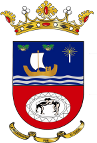 Decreto número: CONDEL/2021/1741	de fecha 27/08/2021Visto el expediente tramitado para la aprobación de la modificación de créditos n.º 18/2021, con la modalidad de transferencia entre partidas, en el que consta el informe favorable del Interventor.En el ejercicio de las atribuciones que me confieren las bases de ejecución del vigente Presupuesto en relación con el artículo 181 del Real Decreto Legislativo 2/2004, de 5 de marzo, por el que se aprueba el Texto Refundido de la Ley de Haciendas Locales, y los artículos 43 a 46 del Real Decreto 500/1990,RESUELVO:PRIMERO. - Aprobar el expediente de modificación de créditos n.º. 18/2021, por importe de CINCUENTA MIL EUROS (50.000,00 €).SEGUNDO. - Dar cuenta al Pleno de la Corporación de la presente resolución en la primera sesión ordinaria que este celebre, de conformidad con lo establecido en el artículo 42 del Real Decreto 2568/1986, de 28 de noviembre, por el que se apruebe el Reglamento de Organización, Funcionamiento y Régimen Jurídico de las Entidades Locales.Lo manda y firma el/la Concejal Delegado/a del Ayuntamiento de Tías, Carmelo Tomás Silvera Cabrera, lo que como Secretario doy fe.En Tías (Lanzarote),Documento firmado electrónicamente el día 25/08/2021 a las 8:28:13 por:El Concejal DelegadoFdo.: CARMELO TOMAS SILVERA CABRERADocumento firmado electrónicamente el día 27/08/2021 a las 12:23:27 porEl SecretarioFdo.:FERNANDO PEREZ-UTRILLA PEREZ1 / 1Ayuntamiento de Tías C/ Libertad 5035572-Tías (Las Palmas)Tlf: 928 833 619 · Fax: 928 833 549info@ayuntamientodetias.es sede.ayuntamientodetias.es